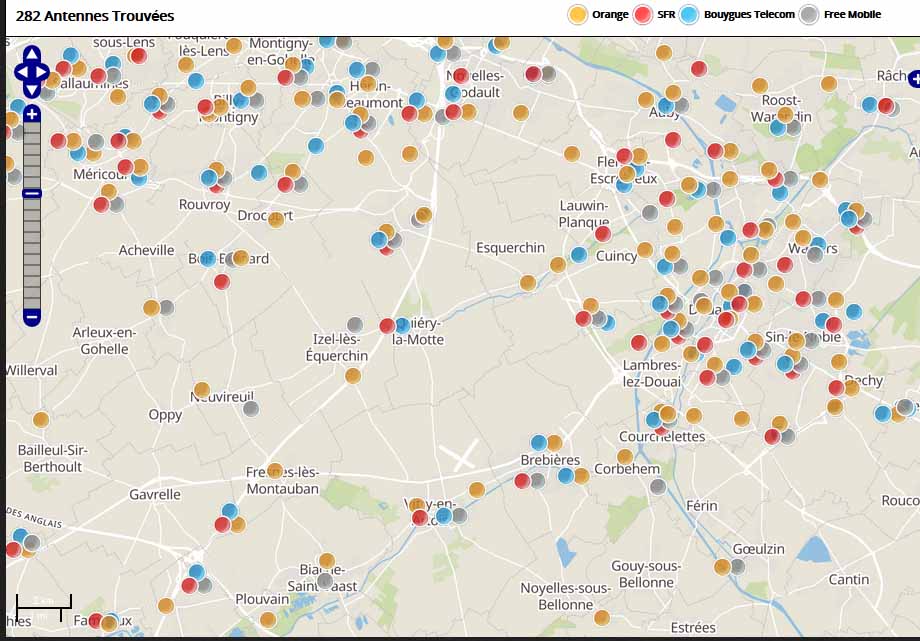 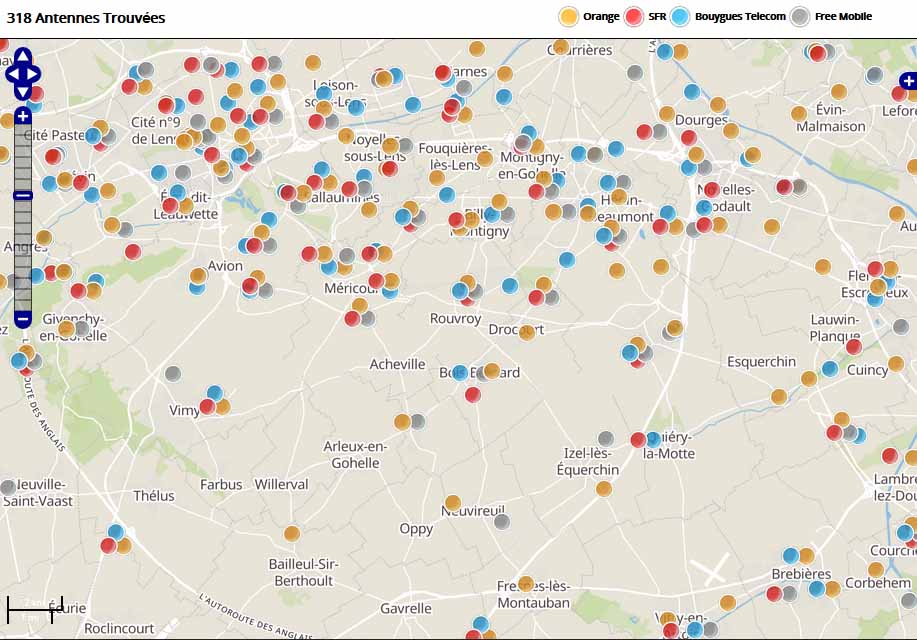 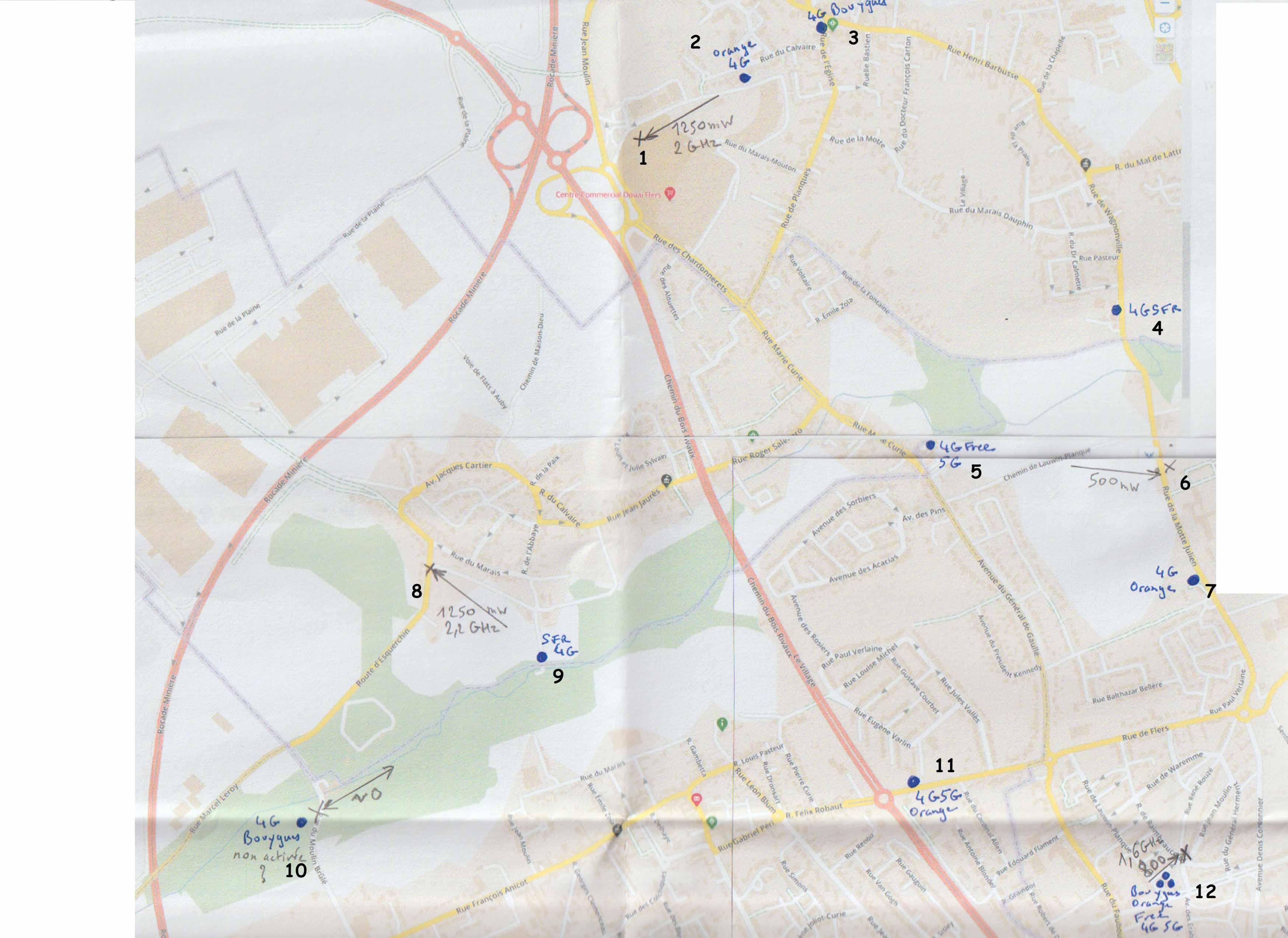 Pour plus de précisions sur les repères de la carte précédenteentre commercial Carrefour Lauwin-Planque ; active ; mesure : 2 GHz, 1250 µW/m2Rue du calvaire, Flers ; 4G Bouygues ; 2 bis : rue des frères Beaumont (imprimerie nationale) : OrangeRue de l’église, Flers ; 4G Bouygues ; activeRue de Wagnonville, Flers ; 4G SFRRue faubourg Béthune, Douai ; 4G Free, 5GRue de la motte Julien, Douai ; Orange ; mesure : 500 µW/m2Rue de la motte Julien, Douai ; 4G OrangeRue du marais, Lauwin-Planque ; mesure : 2,2 GHz, 1250 µW/m2Limite LauwinP-Esquerchin-Cuincy ; SFR 4GRue du moulin brûlé, Cuincy ; 4G BouyguesRue Eugène Varlin, Cuincy ; 4G 5G Orange34 rue de Lauwin-Planque, Douai (en haut immeuble) ; 4G 5G Bouygues, Orange, Free ; mesure : 1,6 GHz ; 800 µW/m2Pas sur la dernière carte :Izel-les-Equerchin : rue des processions (chemin des balloteux) ; FreeQuiéry : rue d’Izel ; SFR, Bouygues ; mesure : 1,4 GHz ; 800 µW/m2Pour rappel : Valeurs de précautionSelon le standard allemand, pour l’exposition pendant le sommeil :Safe-sécurité : < 0,1 µW/m2SLIGHT – faible anomalie : entre 1 et 10 µW/m2Sévère – forte anomalie : entre 10 et 1000 µW/m2Extrême anomalie : 1000 µW/m2Pour d’autres renseignements : https://www.antennesmobiles.fr/ 